南京市六合区横梁中心小学学生校服自主采购公告依据《六合区学生校服自主采购管理办法》（修订）(六教【2019】141号)文件精神，我校将实施学生校服自主采购。1、采购项目:南京市六合区横梁中心小学学生校服采购，执行标准：GB/T31888。2、校服概述:   数量：男女款合计约225套。款式1：夏装: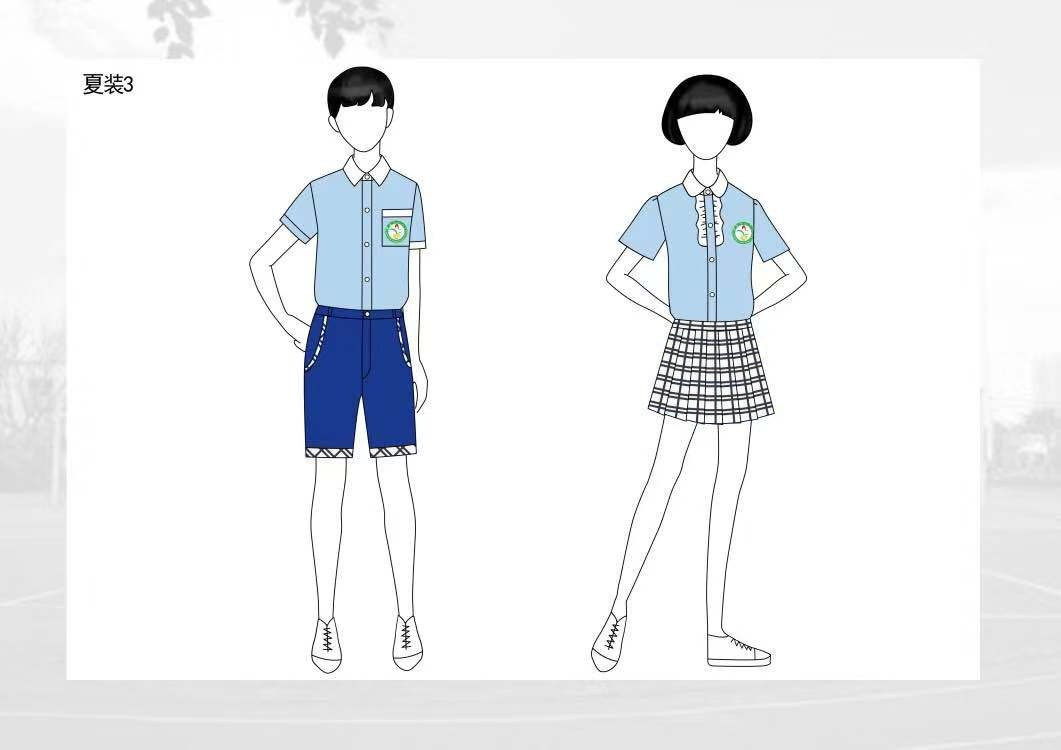 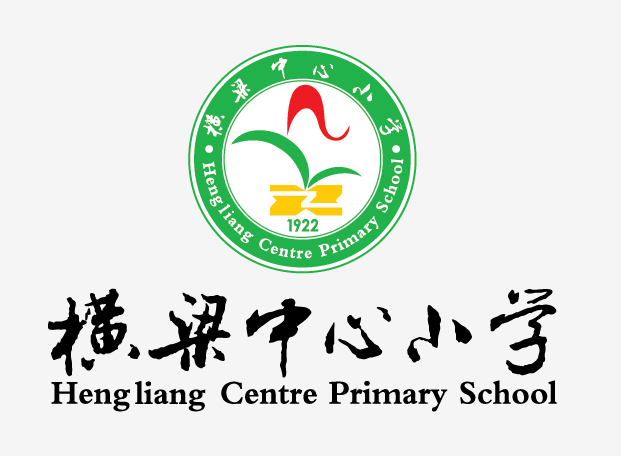 构成：女/短袖衬衫＋半裙、男/短袖衬衫＋短裤工艺要求：女裙内里加衬裤（100%透气汗布）。裤装与裙装腰部调节绊调控大小。男生衬衫约克袢设计和工艺。辅料要求：拉链是裤子与裙装重要辅料，要求拉链为一线品牌。款式2：春秋装构成：女/长袖衬衫＋长裤＋针织背心、男/长袖衬衫＋长裤＋针织背心+领带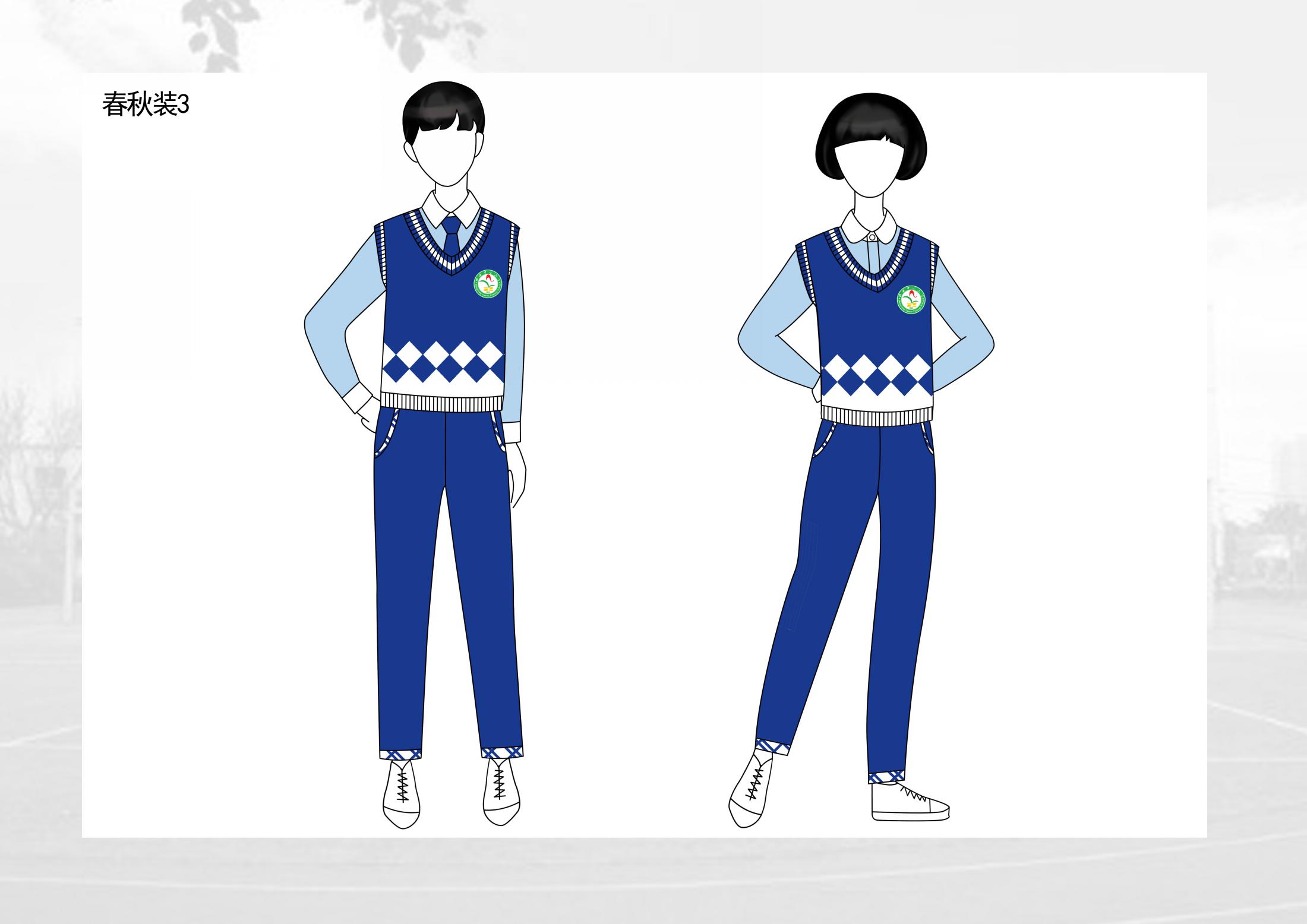 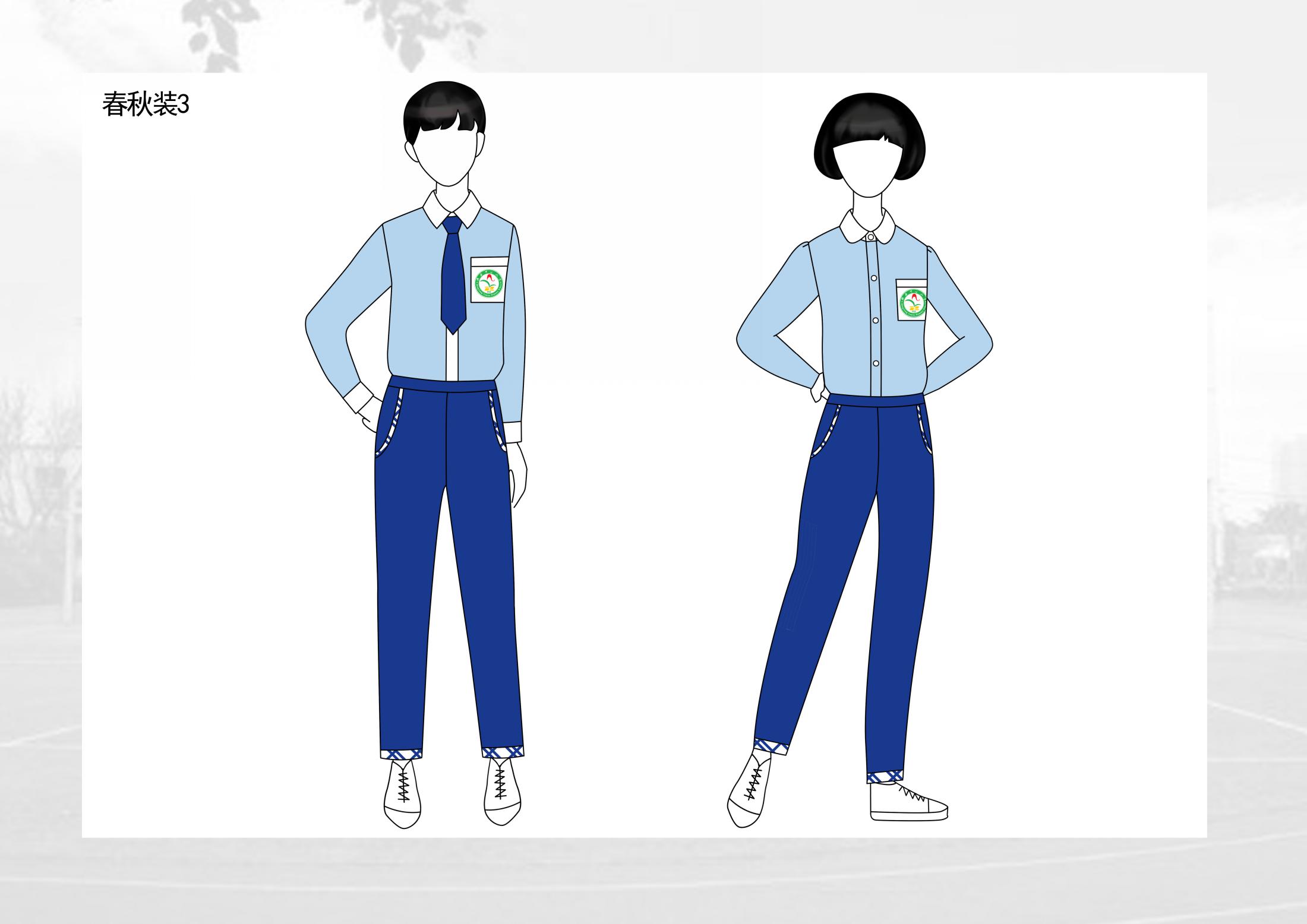 工艺要求：裤装腰部调节绊调控大小，裤装面料需“防油、防污、防潮”三防处理。男生衬衫有约克袢设计和工艺。辅料要求：拉链是裤子与裙装重要辅料，要求拉链为一线品牌。背心工艺：电脑提花，双层保暖防变形，款式增加菱形格学院设计。款式3：冬装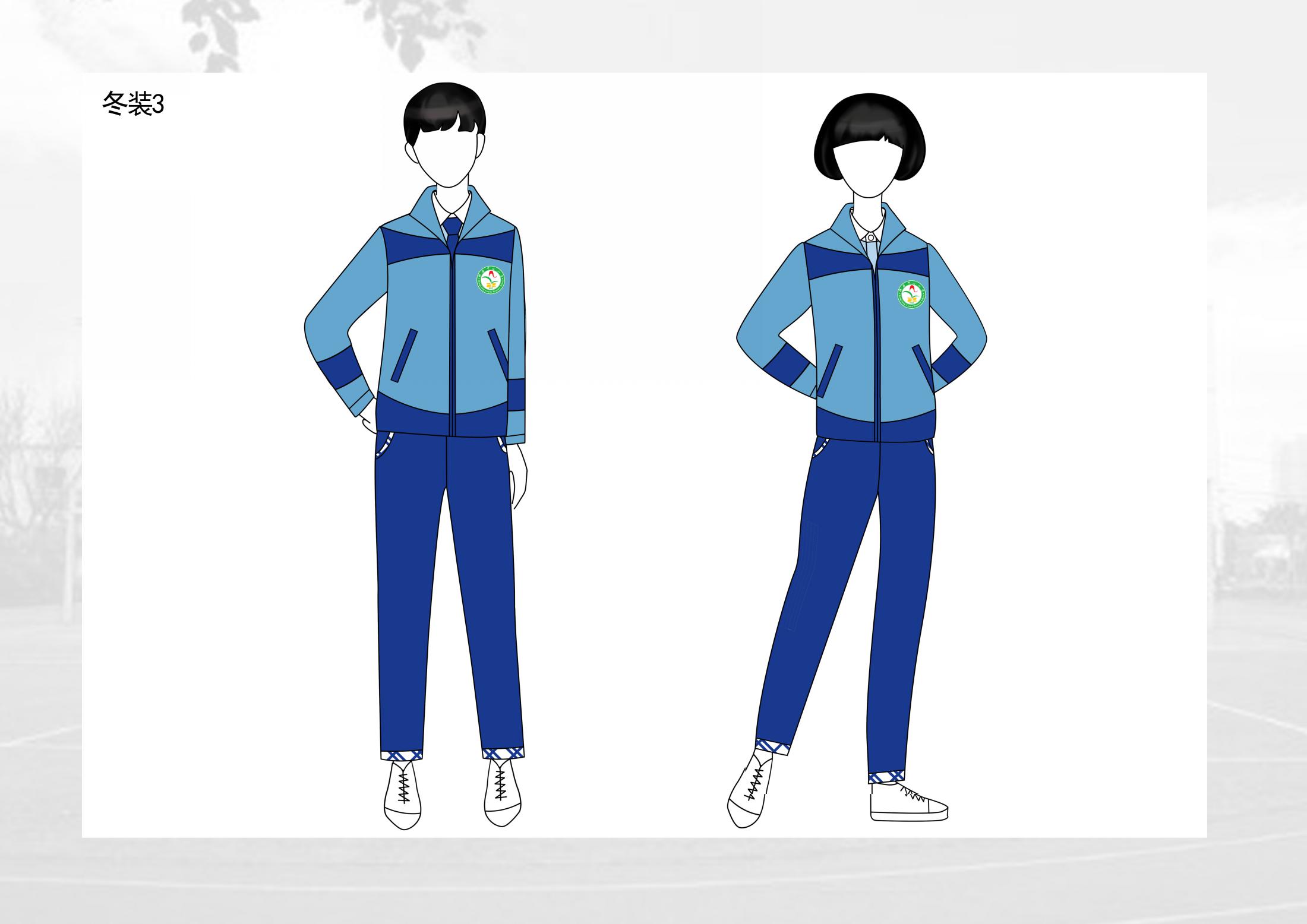 构成：多功能脱卸式外套工艺要求：外皮3M反光安全条,有杜邦倒漏斗型透气三防涂层，多功能安全口袋设计；注：（1）校服各项具体要求以学校现场出示样衣为准。成衣应具备以下质量标识：生产企业名称标识；面辅料成分标识；洗涤标识；规格型号标识；班级、姓名书写空间。 （2）每件上衣配置统一校微（含报价内，具体样式以现场样式为准）。  （3）校服在一年级运行，约225人。每个学生采购夏装1套2件，春秋装1套3件，冲锋衣外罩、内胆计2件，每生总计7件。   （4）报名时看样衣，了解详情。3、采购要求    （1）校服质量要求：严格按照GB18401《国家纺织产品基本安全技术规范》、GB31701《婴幼儿及儿童纺织产品安全技术规范》、GB/T31888《中小学生校服》等标准及校服样衣和面、辅料材质要求执行。同时符合学校校服样衣外观和面、辅料材质要求。（2）供应商应把好校服面料辅料等原材料质量关、以合格的工艺生产加工，提供本批次校服成衣质检合格证书。（3）保证按合同约定供货时间、地点供货，每延误一天处罚一千元。    （4）学生校服选用工作小组成员代表和供应商代表在每款式校服中随机取样送法定检验机构进行成衣全项检验，供应商同意服从法定检验机构检测结论，并承担相应的后果。送检成衣费用及检测费用由供应商支付（包含在投标报价内）。因成衣抽样送检检造成的本批次供货量减少的部分，供应商应在本批次校服分发至学生后的15日内补齐。检测报告中学校为委托方，供应商为生产商。校服产品合格检测报告原件作为校服验收、分发至学生的依据。供应商交付产品经法定检验机构抽样检验不合格的，校方有权退回所有的校服，还应当向校方支付合同价款15％的违约金；因产品质量对学生健康造成伤害或可能造成伤害的，供应商还须承担赔偿责任。    （5）售后服务：有服务电话，能提供线上、线下服务。储备适量的面辅料，保证及时满足不同年级学生的增订、补订要求（告知供应商的15日内）。增订、补订的单价与合同单价一致。对特殊体型学生，专门定做。质量问题、尺寸大小问题无条件退换。供应商交付产品规格不符合合同约定的，应当在接到学校通知后15日内予以调换，逾期未能调换的，供应商除调换规格不符的校服外，还应当向校方支付合同价款 15 ％的违约金。因质量问题校方提出修补、更换面料等要求的，产生费用由供应商承担。    （6）学生校服竞价结果有效期三年，与获选供应商的校服供应合同原则上一年一签，单价不变。一周期校服供货且调换结束后，学校对厂家进行评估，对于校服质量、供货时间、售后服务等方面获得高满意度的厂家，方可续签。4、供应商必备条件:（1）符合《中华人民共和国政府采购法》第二十二条有关规定。（2）营业执照（注册资金人民币100万元以上）。（3）法人证明书或法人委托书、受委托人身份证明。（4）具备相当生产规模，生产经营面积在1000平方米以上，从业人员在100人以上，缝纫机在100台以上，近3年产量和销售额在500万元以上的直接从事服装生产加工的企业。工厂人员构成，主要技术人员的资质情况及企业主要生产机械设备统计。（5）有较好地销售业绩和服务信誉；有3年以上学生服装制作配送经验。需提供可信的事例和说明。（6）企业为一般纳税人。（7）须提供近3年法定检测机构出具的不低于GB/T31888-2015标准4.2.1规定的“一般安全要求与内在质量”校服成衣全项质量检测报告。5、对家庭贫困学生、革命烈士子女、孤儿、残疾儿童等，要采取多种措施无偿提供校服，减轻其家庭负担。原则上要求供应商减免范围不低于学生数的2%。6、竞价方式及规则：现场竞价，最低价获选。在现场竞价活动开始前30分钟，应征供应商必须向学校现场缴纳 贰万元履约保证金和校服公司报价清单（报价清单应针对不同种类校服分别进行报价，再合计，密封交给学校校服选用工作小组），30分钟内未缴纳保证金及报价清单的则取消竞价资格。竞价按每生合计报价产生最后三家顺次低价供应商，如果最低价供应商报价明显高于我区校服市场价须重新竞价。如果重新竞价后，报价仍明显高于我区校服市场价，学校校服选用工作小组经合议后，有权取消本次采购。供应商应慎重报价，充分考虑校服二次送检成衣费用及成衣全项检测费用，不得以低价获选为由降低校服品质与服务质量。学校与获选供应商确定相关细节后在7日内签订学生校服供应合同；如果最低价供应商无故不签或不能满足学校的相关要求（生产能力、产品款式、质量等），学校不予退还保证金，学校可以按顺次与第二低价供应商确定细节和签订合同，以此类推。合格的应征供应商不足三家的，须重新征集。校服公司报价清单（供现场竞价时使用）公司名称（盖章）：注：按每个学生采购夏装1套2件，春秋装1套3件，冬装1套2件，计3套7件报价（夏装中的短裤和短裙按两者单价的均价报价；春秋装男生上衣（含领带）和女生上衣同价。）报价人（签名）：       电话：       年   月   日7、报名方式:本次报名为现场报名，报名时供应商须在规定的时间内提供必备条件相关证明材料的原件和盖有公章的复印件，学校比对无误后将复印件留下，原件退回。学校对应征供应商提供的相关材料进行资格审核，资格审核合格者由校方通知现场竞价的具体时间和地点。合格的应征供应商不足三家的，须重新征集。供应商到学校现场报名前，必须主动联系学校，严格按照两地疫情防控要求做好疫情防控工作，主动报备，提供相关证明材料。8、报名时间:2022年8月19日至2022 年8 月25日，上午8:00—11:00，下午1:30—4:30。报名地点:横梁中心小学总务处（学校停车场旁平房）联系人：孙雪松  联系方式：手机139144582729、监督电话：六合区教育局勤工俭学办公室：（025）57129886 六合区教育局纪检监察科:      (025)  57110255南京市六合区横梁中心小学20 22 年 8 月18 日      附件合同编号：   　南京市六合区校服采购合同 甲方（采购方）：                                       乙方（供应方）：                                       为维护甲、乙双方当事人的合法权益，根据《中华人民共和国合同法》、《中华人民共和国产品质量法》等法律、法规，以及教育部工商总局质检总局国家标准委《进一步加强中小学生校服管理工作意见的通知》（教基一【2015】3号的要求，经双方协商一致，订立本合同。一、校服的材质、规格、数量、价格（样表）依据本合同签订的订单与本合同具有同等效力。二、校服的质量标准1．执行现行国家标准（GB/T31888、GB18401、GB31701等）。2. 符合校服采购公告中的校服概述及样衣要求。3．其他标准：                                      乙方提供的校服应当具备以下质量标识：生产企业名称标识；面辅料成分标识；洗涤标识；规格型号标识；班级、姓名书写空间；校名标识和反光标贴（根据学校需求）等。三、校服的生产加工与首次送检1．乙方必须严格依照本合同约定的标准和双方确认的样衣及面辅料材质要求，组织生产加工。2．乙方必须严格按照国家有关规定，以合格的工艺生产加工，确保校服的质量及安全。3. 乙方应当在校服出厂前，将一定数量校服送法定检验机构检验，并有法定检验机构出具的本批次成衣质量检验合格报告后方可交货。四、校服的交付1．交货期及交货地点：乙方应在      年   月   日前将     （夏装、运动装、冬装）送至甲方指定送货地点 。乙方应在      年   月   日前将      （夏装、运动装、冬装）送至甲方指定送货地点 。乙方应在      年   月   日前将     （夏装、运动装、冬装）送至甲方指定送货地点。2．交货通知：乙方应在交货前    日内，将到货日期、交货数量、装箱规格等相关交货信息提前通知甲方，甲方应及时作好收货安排。3．包装规格和包装要求：乙方所提供的产品需按质量要求包装，并在外包装上清楚注明规格型号、数量以及甲方名称。五、校服的验收及二次送检1. 乙方交付校服时，甲方应对产品数量、外包装及货品有无破损等进行查看，并应按本合同约定的质量标准对产品质量进行初步验收。乙方应当出具本批次产品经法定检验机构检验合格的报告。2.二次送检。甲、乙双方代表在每款式校服中随机取样送法定检验机构进行成衣全项检验，乙方同意服从法定检验机构检测结论，并承担相应的后果。送检成衣费用及检测费用由供应商支付（包含在投标报价内）。因成衣抽样送检造成的本批次供货量减少的部分，供应商应在本批次校服抽检合格分发至学生后的15日内补齐。检测报告中学校为委托方，供应商为生产商。校服产品合格检测报告原件作为校服验收、分发至学生的依据。3．校服验收异议甲方如对乙方所交付的产品数量、产品质量等存有异议，应在乙方交货之日起    个工作日内，以书面形式提出；乙方应在甲方提出异议后    个工作日内予以答复解决。六、售后服务乙方有售后服务电话，并能提供线上、线下服务。储备适量的面辅料，保证及时满足不同年级学生校服单件的增订、补订要求（告知供应商的15日内），增订、补订的单价与合同单价一致。对特殊体型学生，专门定做。质量问题、尺寸大小问题无条件退换。七、支付方式本合同价款按以下第    种方式支付：1．收到货物并验收合格，且提交货款等额的发票后一个月内，甲方向乙方付清90%的货款；剩余尾款，待校服下发后，调剂完成并验收合格后两个月内全部付清。2.八、违约责任1．甲方逾期付款的，每逾期一日，按照逾期支付部分价款的    ％向乙方支付违约金。2．乙方逾期交付的，每逾期一日，按照本合同总价款    ％向甲方支付违约金，逾期交付达   日的，甲方有权解除本合同。3．乙方交付产品规格不符合本合同约定的，应当在接到甲方通知后   日内予以调换，逾期未能调换的，乙方除调换规格不符的校服外，还应当向甲方支付合同价款 15 ％的违约金。因质量问题甲方提出修补、更换面料等要求的，产生费用由乙方承担。4．乙方交付产品经法定检验机构抽样检验不合格的，甲方有权退回所有的校服，还应当向甲方支付合同价款15％的违约金；如果乙方因质检不合格第二次交货后，仍抽样检验不合格的，甲方有权解除本合同。因产品质量对学生健康造成伤害或可能造成伤害的，乙方还须承担赔偿责任。九、合同续签学生校服竞价结果有效期三年，与获选供应商的校服供应合同原则上一年一签，单价不变。一周期校服供货且调换结束后，学校对厂家进行评估，对于校服质量、供货时间、售后服务等方面获得高满意度的厂家，方可续签。十、其他约定：    1、对家庭贫困学生、革命烈士子女、孤儿、残疾儿童等，要采取多种措施无偿提供校服，减轻其家庭负担。原则上要求供应商减免范围不低于学生数的2%。                                                 2、本次采购公告的内容作为本合同的一部分，具有同样的法律效力。3、                                                   。十一、争议解决双方发生争议的，可协商解决，协商不成的，如提起诉讼，由六合区人民法院管辖。十二、附则本合同一式 叁 份，甲乙双方各执壹份，经双方签字、盖章后生效，同时由甲方负责将另一份合同交至 教育局勤工俭学办公室备案。甲方代表（签名）：             乙方代表（签名）：甲方（盖章）                  乙方（盖章）地    址：                  地    址：                 邮    箱：                  邮    箱：                 法定代表人：                法定代表人：               身份证号：                  身份证号：                 手    机：                  手    机：                 委托代理人：                委托代理人：               身份证号：                  身份证号：                 手    机：                  手    机：                 签约地点：                  签约日期：      年    月    日附件：南京市六合区横梁中心小学学生校服采购公告女短袖衬衫女半裙男短袖衬衫男短裤面料牛津纺T/R混纺+全棉汗布牛津纺薄型斜纹纱卡成份100%棉外层100%聚酯纤维内衬裤100%棉100%棉60%棉40%聚酯纤维颜色浅蓝+白色细条纹藏青+白格，内衬裤藏青浅蓝+白色细条纹藏青色克重100g/m²以上160g/m²以上100g/m²以上240g/m²以上女长袖衬衫女长裤男长袖衬衫+领带男长裤针织背心面料全棉色织条(细条纹）斜纹纱卡全棉色织条(细条纹）斜纹纱卡精梳全棉成份100%棉60%棉40%聚酯纤维100%棉60%棉40%聚酯纤维100棉颜色蓝色藏青色蓝色藏青色藏青+白克重100g/m²以上240g/m²以上100g/m²以上240g/m²以上250g/m²以上冲锋衣冲锋衣面料外皮：杜邦三防涂层牛津纺（防水、防风、防污 )     中层：透气网格布    内胆：双面超细磨毛摇粒绒外皮：杜邦三防涂层牛津纺（防水、防风、防污 )     中层：透气网格布    内胆：双面超细磨毛摇粒绒成份外套面料 ：100聚酯纤维+杜邦三防涂层外套里料：100%聚酯纤维内胆面料：100%聚酯纤维、规格75D/144F外套面料 ：100聚酯纤维+杜邦三防涂层外套里料：100%聚酯纤维内胆面料：100%聚酯纤维、规格75D/144F颜色外皮：枣红色，内胆：中灰内胆平方克重外料：260g/m²，里料：150g/m²内胆：330g/m²名称春秋装春秋装春秋装夏装夏装冬装冬装运动服其他名称上装下装针织背心上装下装外罩内胆材质描述按采购公告要求按采购公告要求按采购公告要求按采购公告要求按采购公告要求按采购公告要求按采购公告要求按采购公告要求按采购公告要求规格型号计量单位件件件件件件件每生采购数量（件）1111111单价（元/件）每生合计报价（人民币）             元（大写：                ）每生合计报价（人民币）             元（大写：                ）每生合计报价（人民币）             元（大写：                ）每生合计报价（人民币）             元（大写：                ）每生合计报价（人民币）             元（大写：                ）每生合计报价（人民币）             元（大写：                ）每生合计报价（人民币）             元（大写：                ）每生合计报价（人民币）             元（大写：                ）每生合计报价（人民币）             元（大写：                ）每生合计报价（人民币）             元（大写：                ）名称春秋装春秋装春秋装夏装夏装冬装冬装运动服其他名称上装下装针织背心上装下装外罩内胆材质描述按采购公告要求按采购公告要求按采购公告要求按采购公告要求按采购公告要求按采购公告要求按采购公告要求按采购公告要求按采购公告要求规格型号计量单位件件件件件件件数量1111111单价总价款（人民币）：       元（大写：                 ）总价款（人民币）：       元（大写：                 ）总价款（人民币）：       元（大写：                 ）总价款（人民币）：       元（大写：                 ）总价款（人民币）：       元（大写：                 ）总价款（人民币）：       元（大写：                 ）总价款（人民币）：       元（大写：                 ）总价款（人民币）：       元（大写：                 ）总价款（人民币）：       元（大写：                 ）